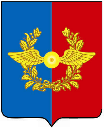 Российская ФедерацияИркутская областьУсольский муниципальный районДУМАСреднинского городского поселения Усольского муниципального района Иркутской областиРЕШЕНИЕОт 29.11.2023г.                                                                                              № 43р.п. СреднийО внесении изменений в решение Думы от 25.11.2021г. №160 «Об утверждении Положения о муниципальном земельном контроле в городском поселении Среднинского муниципального образования»В соответствии с Земельным кодексом Российской Федерации, Федеральным законом от 31 июля 2020 года № 248-ФЗ «О государственном контроле (надзоре) и муниципальном контроле в Российской Федерации», Федеральным законом от 6 октября 2003 года № 131-ФЗ «Об общих принципах организации местного самоуправления в Российской Федерации», руководствуясь ст. 22, 47 Устава Среднинского городского поселения Усольского муниципального района, Дума Среднинского городского поселения Усольского муниципального района Иркутской областиРЕШИЛА:1. Внести следующие изменения в решение Думы от 25.11.2021г. № 160 «Об утверждении Положения о муниципальном земельном контроле в городском поселении Среднинского муниципального образования»:1.1. Заменить в тексте решения Положения и приложений к нему слова «городское поселение Среднинского муниципального образования» словами «Среднинское городское поселение Усольского муниципального района Иркутской области» в соответствующих падежах.1.2. Пункт 1.4 Положения изложить в следующей редакции «Должностные лица, уполномоченные на осуществление муниципального земельного контроля от лица Администрации: 1.4.1. Глава Администрации; 1.4.2. Иные должностные лица Администрации, в должностные обязанности которых в соответствии с должностной инструкцией входит осуществление полномочий по муниципальному земельному контролю, в том числе проведение профилактических мероприятий и контрольных мероприятий (далее – должностные лица).Должностные лица при осуществлении муниципального земельного контроля имеют права, несут обязанности и ответственность в соответствии с Федеральным законом от 31 июля 2020 № 248-ФЗ «О государственном контроле (надзоре) и муниципальном контроле в Российской Федерации» (далее – Федеральный закон №248-ФЗ) и иными федеральными законами».1.3. В абзаце первом пункта 3.20 Положения слова «пункта 3.23.» заменить словами «пункта 3.19.». 1.4. Раздел 4 Положения изложить в следующей редакции «4.1. Решения Администрации, действия (бездействие) должностных лиц могут быть обжалованы в судебном порядке. 4.2. Досудебный порядок подачи жалоб на решения Администрации, действия (бездействие) должностных лиц не применяется».1.5. Дополнить Положение о муниципальном земельном контроле в городском поселении Среднинского муниципального образования «Раздел 6. Управление рисками причинения вреда (ущерба) охраняемым законом ценностям при осуществлении муниципального земельного контроля. 6.1. Администрация осуществляет муниципальный земельный контроль на основе управления рисками причинения вреда (ущерба). 6.2. Для целей управления рисками причинения вреда (ущерба) охраняемым законом ценностям при осуществлении муниципального земельного контроля земельные участки подлежат отнесению к категориям риска в соответствии с Федеральным законом № 248-ФЗ. 6.3. Отнесение Администрацией земель и земельных участков к определенной категории риска осуществляется согласно приложению №1 к настоящему Положению «Критерии отнесения используемых гражданами, юридическими лицами и (или) индивидуальными предпринимателями земель и земельных участков к определенной категории риска». 6.4. Проведение Администрацией плановых контрольных мероприятий в отношении земельных участков в зависимости от присвоенной категории риска осуществляется со следующей периодичностью: 1) инспекционный визит – для земельных участков, отнесенных к категории среднего риска – один раз в 3 года, для земельных участков, отнесенных к категории умеренного риска – один раз в 4 года; 2) рейдовый осмотр – для земельных участков, отнесенных к категории среднего риска – один раз в 3 года, для земельных участков, отнесенных к категории умеренного риска – один раз в 4 года; 3) документарная проверка – для земельных участков, отнесенных к категории среднего риска – один раз в 4 года, для земельных участков, отнесенных к категории умеренного риска – один раз в 5 лет; 4) выездная проверка – для земельных участков, отнесенных к категории среднего риска – один раз в 5 лет, для земельных участков, отнесенных к категории умеренного риска – один раз в 6 лет; В отношении земельных участков, отнесенных к категории низкого риска, плановые контрольные мероприятия не проводятся. Принятие решения об отнесении земельных участков к категории низкого риска не требуется. 6.5. В ежегодные планы плановых контрольных мероприятий подлежат включению контрольные мероприятия в отношении объектов земельных отношений, принадлежащих на праве собственности, праве (постоянного) бессрочного пользования или ином праве, а также используемых на праве аренды контролируемыми лицами, для которых в году реализации ежегодного плана истекает  период времени с даты окончания проведения последнего планового контрольного мероприятия в соответствии с требованиями пункта 2.4 настоящего Положения. В случае если ранее плановые контрольные мероприятия в отношении земельных участков не проводились, в ежегодный план подлежат включению земельные участки после истечения одного года с даты возникновения у контролируемого лица права собственности, права постоянного (бессрочного) пользования или иного права на такой земельный участок. 6.6. По запросу правообладателя земельного участка должностные лица в срок, не превышающий 15 дней со дня поступления запроса, предоставляет ему информацию о присвоенной земельному участку категории риска, а также сведения, использованные при отнесении земельного участка к определенной категории риска. Правообладатель земельного участка вправе подать в Администрацию заявление об изменении присвоенной ранее земельному участку категории риска. 6.7. Администрация ведет перечни земельных участков, которым присвоены категории риска (далее – перечни земельных участков). Включение земельных участков в перечни земельных участков осуществляется в соответствии с распоряжением Администрации, указанным в пункте 2.3 настоящего Положения. Перечни земельных участков с указанием категорий риска размещаются на официальном сайте администрации Среднинского городского поселения Усольского муниципального района Иркутской области в информационно-телекоммуникационной сети «Интернет» (далее – официальный сайт администрации) в разделе Муниципальный земельный контроль. Доступ к специальному разделу должен осуществляться с главной (основной) страницы официального сайта администрации. 6.8. Перечни земельных участков содержат следующую информацию: 1) кадастровый номер земельного участка или при его отсутствии адрес местоположения земельного участка; 2) присвоенная категория риска; 3) реквизиты распоряжения о присвоении земельному участку категории риска».1.6. Приложение №1 к Положению о муниципальном земельном контроле в городском поселении Среднинского муниципального образования «Индикаторы риска нарушения обязательных требований, используемые для определения необходимости проведения внеплановых проверок при осуществлении муниципального земельного контроля» изложить в следующей редакции (прилагается).1.7. Дополнить Положение о муниципальном земельном контроле в городском поселении Среднинского муниципального образования Приложением №2 (прилагается).1.8. Дополнить Положение о муниципальном земельном контроле в городском поселении Среднинского муниципального образования Приложением №3 (прилагается).2. Опубликовать настоящее постановление в газете «Информационный бюллетень Среднинского муниципального образования» и разместить в сетевом издании «Официальный сайт городского поселения Среднинского муниципального образования» в информационно-телекоммуникационной сети Интернет (http: srednyadm.ru). 3. Настоящее постановление вступает в силу со дня его официального опубликования.4. Контроль за исполнением настоящего постановления оставляю за собой.Председатель Думы Среднинского городского поселения Усольского муниципального района                            Л.В. СпиваковаИсполняющая обязанности главыСреднинского городского поселения     Усольского муниципального района                                             Е.В. АфанасьеваПриложение № 1к Положению о муниципальном земельном контроле на территории Среднинского городского поселения Усольского муниципального района Иркутской областиИндикаторы риска нарушения обязательных требований,используемые для определения необходимости проведениявнеплановых проверок при осуществлении муниципальногоземельного контроляПриложение № 2к Положению о муниципальном земельном контроле на территории Среднинского городского поселения Усольского муниципального района Иркутской областиКритерииотнесения используемых гражданами, юридическими лицами и (или) индивидуальными предпринимателями земель и земельных участков к определенной категории риска при осуществлениимуниципального земельного контроля1. К категории среднего риска относятся:а) земельные участки, граничащие с земельными участками, предназначенными для захоронения и размещения отходов производства и потребления, размещения кладбищ;б) земельные участки, расположенные полностью или частично в границах либо примыкающие к границе береговой полосы водных объектов общего пользования.2. К категории умеренного риска относятся земельные участки:а) относящиеся к категории земель населенных пунктов;б) относящиеся к категории земель промышленности, энергетики, транспорта, связи, радиовещания, телевидения, информатики, земель для обеспечения космической деятельности, земель обороны, безопасности и земель иного специального назначения  за исключением земель, предназначенных для размещения автомобильных дорог, железнодорожных путей, трубопроводного транспорта, линий электропередач), граничащие с землями и (или) земельными участками, относящимися к категории земель сельскохозяйственного назначения.3. К категории низкого риска относятся все иные земельные участки, не отнесенные к категориям среднего или умеренного риска.Приложение № 3к Положению о муниципальном земельном контроле на территории Среднинского городского поселения Усольского муниципального района Иркутской областиКлючевые показатели муниципального контроля и их целевые значения, индикативные показателиКлючевые показатели в сфере муниципального земельного контроляв Среднинском городском поселении Усольского муниципального района Иркутской области:2. Индикативные показатели в сфере муниципального земельного контроля в Среднинском городском поселении Усольского муниципального района Иркутской области:№ п/пиндикаторне является фактом нарушения обязательных требованийиспользуется параметр отклонениясоответствует предмету вида КНДне является фактом уже причиненного ущербане является палочнымуказан источник данных1Получение информации от граждан (поступившим способом, позволяющим установить личность обратившегося гражданина) или организаций, органов государственной власти, из средств массовой информации, информационно телекоммуникационной сети «Интернет», государственных информационных систем, указывающих на признаки несоответствия площади, используемого гражданином, юридическим лицом земельного участка площади земельного участка, сведенья о котором содержатся в Едином государственном реестре недвижимости++++++2Получение информации от граждан (поступившим способом, позволяющим установить личность обратившегося гражданина) или организаций, органов государственной власти, из средств массовой информации, информационно телекоммуникационной сети «Интернет», государственных информационных систем, указывающих на нарушение обязательных требований соблюдения использования земельного участка назначению в соответствии с его принадлежностью к той или иной категории земель и (или) видам разрешенного использования земельного участка, сведения о котором содержатся в Едином государственном реестре недвижимости++++++3Получение информации от граждан (поступившим способом, позволяющим установить личность обратившегося гражданина) или организаций, органов государственной власти, из средств массовой информации, информационно телекоммуникационной сети «Интернет», государственных информационных систем, указывающих на отсутствие объектов капитального строительства, ведение строительных работ, связанных с возведением объектов капитального строительства на земельном участке, предназначенном для жилищного или иного строительства, в случае если обязанность по использованию такого земельного участка в течении установленного срока предусмотрена федеральным законом.++++++4Получение информации от граждан (поступившим способом, позволяющим установить личность обратившегося гражданина) или организаций, органов государственной власти, из средств массовой информации, информационно телекоммуникационной сети «Интернет», государственных информационных систем, указывающих на признаки используемого гражданином, юридическим лицом земельного участка, не принадлежащего/не имеющего право пользование таким земельным участком, в соответствии со сведениями содержащихся в Едином государственном реестре недвижимости++++++Ключевые показателиЦелевые значенияПроцент устраненных нарушений из числа выявленных нарушений земельного законодательства 60 %Процент выполнения плана проведения плановых контрольных мероприятий на очередной календарный год100 %Процент обоснованных жалоб на действия (бездействие) органа муниципального земельного контроля и (или) его должностного лица при проведении контрольных мероприятий 0 %Процент вынесенных Росреестром решений о назначении административного наказания по материалам органа муниципального земельного контроля 70 %1.Индикативные показатели, характеризующие параметры проведенных мероприятийИндикативные показатели, характеризующие параметры проведенных мероприятийИндикативные показатели, характеризующие параметры проведенных мероприятийИндикативные показатели, характеризующие параметры проведенных мероприятийИндикативные показатели, характеризующие параметры проведенных мероприятийИндикативные показатели, характеризующие параметры проведенных мероприятийИндикативные показатели, характеризующие параметры проведенных мероприятийИндикативные показатели, характеризующие параметры проведенных мероприятийИндикативные показатели, характеризующие параметры проведенных мероприятий1.1.Выполняемость плановых (рейдовых) заданий (осмотров)Врз=(РЗф/ РЗп) x 100Врз=(РЗф/ РЗп) x 100Врз=(РЗф/ РЗп) x 100Врз - выполняемость плановых (рейдовых) заданий (осмотров) %РЗф -количество проведенных плановых (рейдовых) заданий (осмотров) (ед.)РЗп - количество утвержденных плановых (рейдовых) заданий (осмотров) (ед.)100%100%Утвержденные плановые (рейдовые) задания (осмотры)Утвержденные плановые (рейдовые) задания (осмотры)1.2.Выполняемость внеплановых проверокВвн = (Рф / Рп) x 100Ввн = (Рф / Рп) x 100Ввн = (Рф / Рп) x 100Ввн - выполняемость внеплановых проверокРф - количество проведенных внеплановых проверок (ед.)Рп - количество распоряжений на проведение внеплановых проверок (ед.)100%100%Письма и жалобы, поступившие в АдминистрациюПисьма и жалобы, поступившие в Администрацию1.3.Доля проверок, на результаты которых поданы жалобыЖ x 100 / ПфЖ x 100 / ПфЖ x 100 / ПфЖ - количество жалоб (ед.)Пф - количество проведенных проверок0%0%1.4.Доля проверок, результаты которых были признаны недействительнымиПн x 100 / ПфПн x 100 / ПфПн x 100 / ПфПн - количество проверок, признанных недействительными (ед.)Пф - количество проведенных проверок (ед.)0%0%1.5.Доля заявлений, направленных на согласование в прокуратуру о проведении внеплановых проверок, в согласовании которых было отказаноКзо х 100 / КпзКзо х 100 / КпзКзо х 100 / КпзКзо - количество заявлений, по которым пришел отказ в согласовании (ед.)Кпз - количество поданных на согласование заявлений10%10%1.6.Доля проверок, по результатам которых материалы направлены в уполномоченные для принятия решений органыКнм х 100 / КвнКнм х 100 / КвнКнм х 100 / КвнК нм - количество материалов, направленных в уполномоченные органы (ед.)Квн - количество выявленных нарушений (ед.)100%100%1.7.Количество проведенных профилактических мероприятийШт.Шт.2.Индикативные показатели, характеризующие объем задействованных трудовых ресурсовИндикативные показатели, характеризующие объем задействованных трудовых ресурсовИндикативные показатели, характеризующие объем задействованных трудовых ресурсовИндикативные показатели, характеризующие объем задействованных трудовых ресурсовИндикативные показатели, характеризующие объем задействованных трудовых ресурсовИндикативные показатели, характеризующие объем задействованных трудовых ресурсовИндикативные показатели, характеризующие объем задействованных трудовых ресурсовИндикативные показатели, характеризующие объем задействованных трудовых ресурсовИндикативные показатели, характеризующие объем задействованных трудовых ресурсов2.1.Количество штатных единицЧел.Чел.2.2.Нагрузка контрольных мероприятий на работников органа муниципального контроляКм / Кр= НкКм / Кр= НкКм / Кр= НкКм - количество контрольных мероприятий (ед.)Кр - количество работников органа муниципального контроля (ед.)Нк - нагрузка на 1 работника (ед.)2.1.Количество штатных единицКоличество штатных единицЧел.Чел.2.2.Нагрузка контрольных мероприятий на работников органа муниципального контроляНагрузка контрольных мероприятий на работников органа муниципального контроляКм / Кр= НкКм - количество контрольных мероприятий (ед.)Кр - количество работников органа муниципального контроля (ед.)Нк - нагрузка на 1 работника (ед.)Км - количество контрольных мероприятий (ед.)Кр - количество работников органа муниципального контроля (ед.)Нк - нагрузка на 1 работника (ед.)Км - количество контрольных мероприятий (ед.)Кр - количество работников органа муниципального контроля (ед.)Нк - нагрузка на 1 работника (ед.)